ПОСТАНОВЛЕНИЕ                                                                          КАРАР02.04.2018 г.	№ 5« О сохранности мостов, дорог , гидротехническихсооружений, жилого  фонда, других материальныхценностей и охраны жизни людей в период  весеннегополоводья 2018 года на территории Нижнебишевского сельского                                                                                                   поселения Заинского муниципального района РТ».  В целях предупреждения чрезвычайных ситуаций  и защиты населения, хозяйственных  и жилых объектов, гидротехнических сооружений, дорог,  мостов в период весеннего половодья 2018  года, руководствуясь Уставом  Нижнебишевского сельского поселения Заинского муниципального района  Республики Татарстан                                                  постановляю:Создать на территории  Нижнебишевского сельского поселения комиссию по проведению противопаводковых мероприятий на период весеннего паводка.Утвердить состав противопаводковой комиссии по согласованию с ответственными лицами ( приложение1).Комиссии по проведению противопаводковых мероприятий разработать  и утвердить план мероприятий по проведению весеннего паводка 2018  года по согласованию с ответственными лицами ( план прилагается).Организовать дежурство по контролю уровня воды водомерного поста на гидротехническом сооружении в н.п. Нижнее Бишево согласно графика дежурства               ( по согласованию ).Регулярно проводить уборку от снега и льда к подъездным путям водонапорных башен  и дорог  в сельских населенных пунктах.Настоящее постановление утрачивает силу после завершения противопаводкового периода.Контроль за исполнением данного постановления оставляю за собой.Руководитель Исполнительного комитета                                               Д.В.НасертдиновПриложение №1                                                                                             утверждено постановлением                                                                                      Руководителя Исполнительного                                                                                      комитета Нижнебишевского сельского                                                                                     поселения Заинского муниципального                                                                 района от   02.04. 2018г  № 5С О С Т А Вкомиссии по проведению противопаводковых  мероприятий Нижнебишевского сельского поселенияЗаинского муниципального района на 2018 год           приложение № 2 к постановлению                                                                                                                                                                                                                                         Руководителя  Исполнительного                                                                                                комитета Нижнебишевского                                                                                                сельского поселения	                                                                         от 02.04.2018 г. № 5План мероприятий  по защите населенияобеспечению сохранности зданий, мостов и гидротехнических сооружений во время весеннего половодья 2018 года        Республика ТатарстанРуководитель Исполнительного комитета Нижнебишевскогосельского поселения Заинского муниципального района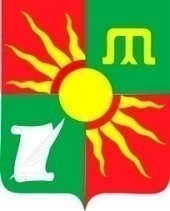 Татарстан РеспубликасыЗәймуниципаль районыТүбәнБишавылҗирлегенеңбашкарма комитетыҗитәкчесеУл. Центральная, д. 46, с.НижнееБишево, Заинский район,423514Центральная урамы, 46 нче йорт,          Түбəн Биш авылы, Зәй районы, 423514Телефон, факс 68-4-47. Электронный адрес: Nbsh.Zai@tatar.ru, сайт: www.nigneebishevo.ucoz.ruТелефон, факс 68-4-47. Электронный адрес: Nbsh.Zai@tatar.ru, сайт: www.nigneebishevo.ucoz.ruТелефон, факс 68-4-47. Электронный адрес: Nbsh.Zai@tatar.ru, сайт: www.nigneebishevo.ucoz.ru№п/пФ. И.О.Ф. И.О.1Насертдинов Д.В.Насертдинов Д.В.Глава сельского поселения – председатель комиссии2Мухаметшин Р.Н.Мухаметшин Р.Н.Руководитель подразделения  «Игенче»                   ( по согласованию)- заместитель председателя  комиссии3Галиуллин М.Ю.Галиуллин М.Ю.механизатор подразделения «Игенче», участок «Тукай»  ООО Агрофирма «Восток» – член комиссии (по согласованию)4Иванов  С.В.Директор СОШ   (по согласованию)-член комиссии5Валиахметова Н.А.Валиахметова Н.А.Директор СДК ( по согласованию)6Нужный А.А.Нужный А.А.Начальник отдельный пост с. Нижнее Бишево   ( по согласованию).7Хакимуллин Ф.Н.Хакимуллин Ф.Н.зав. ферма подразделения «Игенче» участок «Тукай»   ООО Агрофирма «Восток» (по согласованию)8Мухамов Г.М.Мухамов Г.М.заведующий складом подразделения «Игенче» участок «Тукай»   ООО Агрофирма «Восток» (по согласованию)9Мавляветдинов И.З.Мавляветдинов И.З.механизатор подразделения «Игенче» участок «Тукай»   ООО Агрофирма «Восток» – член комиссии (по согласованию)№п/п                      мероприятииответственныепримечание1обеспечить членов противопаводковой комиссии дежурной машинойООО Агрофирма«Восток», Исполком2проверить состояние и организовать очистку водопропускных труб и мостовООО Агрофирма«Восток», Исполком3очистить дороги и проезды к жилым домам ООО Агрофирма«Восток», Исполком4прорыть траншей для пропуска паводковых водООО Агрофирма«Восток», Исполком5провести подготовку сил и средств привлекаемых к проведению противопаводковых мер и аварийно-спасательных работИсполком3предусмотреть запас  продуктов первой необходимости во всех магазинах сельского поселениямагазины4Провести беседу с населением о противопаводковой безопасности в период половодья и взять на особый контроль жителей пожилого возрастаИсполком,депутаты5В экстренных случаях звонить по телефону:  68 5 26 МЧС